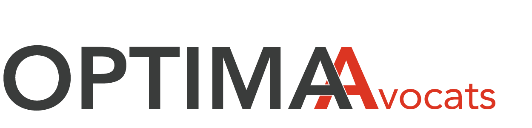 La Rochelle – Rochefort - Saint Pierre d’Oléron / Saintes - Jonzac / RoyanATTESTATION SUR L’HONNEUR[Articles 272 du code civil]Nom de naissance :Nom d’usage (ex : nom d’épouse) : Prénoms :Date et lieu de naissance :Profession :Adresse postale :Je reconnais avoir pris connaissance des dispositions de l’article 272 du code civil : « Dans le cadre de la fixation d’une prestation compensatoire, par le juge ou par les parties ou à l’occasion d’une demande de révision, les parties fournissent au juge une déclaration certifiant sur l’honneur l’exactitude de leurs ressources, revenus, patrimoine et conditions de vie. Dans la détermination des besoins et des ressources, le juge ne prend pas en compte les sommes versées au titre de la réparation des accidents du travail et les sommes versées au titre du droit à compensation d’un handicap ».Je reconnais avoir été informé de ce qui suit :La présente attestation a un caractère obligatoire. A défaut de sa production, la demande de prestation pourrait être définitivement rejetée ou retenue à mon encontre en conformité avec les demandes adverses.Cette attestation sera versée à la procédure de divorce et sera ainsi communiquée au juge, à mon conjoint et à son conseil ainsi qu’à d’éventuels experts désignés à l’amiable ou par le tribunal.En cas de modification de ma situation personnelle telle qu’elle est, ci-après décrite, je m’engage à le faire savoir et à adresser au cabinet OPTIMA-Avocats une nouvelle attestation.En cas de déclaration incomplète, inexacte ou mensongère, je m’expose à des sanctions civiles (dommages intérêts) et des sanctions pénales (maximum de 5 ans d’emprisonnement et 375.000,00 € d’amende au visa de l’article 441-1 et 313-1 du code pénal). Je déclare sur l’honneur l’exactitude de ce qui suit :MES RESSOURCES Il s’agit de celles au cours de la dernière année civile (montant annuel en euro) : Ensemble des revenus de toute nature déclarés et non déclarés à l’administration fiscale  (Je précise tant la nature de ces ressources que leur montant et la fréquence de leur versement)  Salaires et revenus de remplacement (Pôle emploi, indemnités journalières…) :  Pensions de retraite (principales et complémentaires) :   Rente :  Pensions alimentaires :  Prestations sociales (pension d’invalidité, AAH, RSA…) :  Revenus des professions non salariées (BIC, BNC, bénéfices agricoles…) :  Revenus des valeurs et capitaux mobiliers :  Revenus fonciers (loyers, fermages, parts de SCI…) :  Autres revenus :  MON PATRIMOINELes biens immobiliers : maisons, appartements, terrains… Capitaux mobiliers (Indiquez les valeurs comptabilisées ou à défaut estimées) :Avoirs sur comptes bancaires et compte d’épargne :  Assurance vie ou bon de capitalisation : Valeurs mobilières (actions, parts de société, obligations…) : Fonds de commerce Nature (bien propre et commun ou en indivision) :Adresse :Forme juridique :Activité :Enseigne :Valeur en Euros : Autres biens meubles :  Mobilier de valeur et objets d’art :  Véhicules : MON PASSIFIl s’agit de l’ensemble des dettes et emprunts dus à des tiers en raison d’un contrat (prêt bancaire par exemple) ou d’un fait ayant engagé ma responsabilité (condamnation à paiement par un tribunal…).MES CONDITIONS DE VIEDescription générale Je décris avec le maximum de précision mes conditions de vie matérielles, logement actuel, résidences secondaires, véhicules utilisés, train de vie ainsi que mes conditions de vie personnelles en précisant si je vis avec un nouveau compagnon ou une nouvelle compagne ou avec un tiers et/ou parent que j’héberge ou qui m’héberge : Profession actuelle : Nombre d’enfants à charge vivant au foyer : Logement principal :Locataire : oui - non Propriétaire ou usufruitier : oui - non  Occupant à titre gratuit : oui - non En cas de location du logement principal :  Montant mensuel du loyer :Montant mensuel des aides au logement (APL, allocations logement) : Pensions alimentaires versées (montant mensuel) : Charges mensuelles de remboursement de crédit autres qu’immobilier : Autres charges particulières (nature et montant) : Situation de surendettement reconnue et en cours de règlement : oui - non  En cas de divorce définitivement prononcéIl vous est demandé de donner les indications complémentaires suivantes :  Situation personnelle et familiales (personne vivant seule, vie maritale, remariage) : Revenus mensuels du nouveau conjoint ou concubin : Tout autre renseignement utile à l’appréciation, par le juge, de ma situation actuelle***Je soussigné(é) (nom et prénom) certifie sur l’honneur l’exactitude des renseignements ci-dessus et m’engage à y apporter toutes les modifications qu’un changement dans ma situation pendant la durée de la procédure rendrait nécessaire.Fait à (ville) :Le (date) : SignatureDésignationNature (propre, indivision en commun…)Crédit immobilierAdresse :Description sommaire :Valeur en € :Capital restant dû :Mensualité :Date d’échéance du prêt :Adresse :Description sommaire :Valeur en € :Capital restant dû :Mensualité :Date d’échéance du prêt :Adresse :Description sommaire :Valeur en € :Capital restant dû :Mensualité :Date d’échéance du prêt :Adresse :Description sommaire :Valeur en € :Capital restant dû :Mensualité :Date d’échéance du prêt :BanqueN° de compteMontant en €CommentairesMarqueModèleAnnée d’immatriculationKilométrageValeur en €Nature de la detteCréancier (banque...)MontantÉchéance